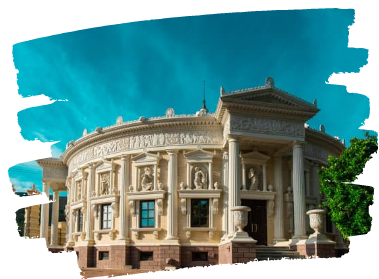 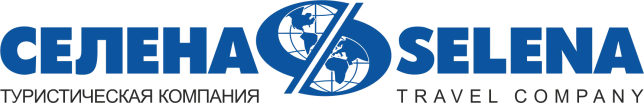 ОТ ДРЕВНЕЙ ГРЕЦИИ ДО РЕНЕССАНСАЭкскурсионный тур1 деньСтоимость тура: 2 000 руб./чел.ООО ТК «СЕЛЕНА» оставляет за собой право изменять порядок и время проведения экскурсий, сохраняя программу в целом!07:00Выезд группы на комфортабельном автобусе из Краснодара от Драмтеатра (центральный вход). Переезд в с. Мысхако (~160 км) - пригород г. Новороссийска.11:00Экскурсия на винодельню «Мысхако» - одно из старейших винодельческих предприятий страны. Здесь история переплетена с современными технологиями, а традиции – с новыми идеями. В Мысхако с 1869 года пишется летопись российского виноградарства и виноделия. В программе экскурсии: исторический экскурс, посещение производственных цехов тихих и игристых вин, посещение исторических подвалов времен Великой Отечественной Войны, дегустация 8 (восемь) вин, в том числе игристых и тихих и мини сет закусок.Посещение завода позволит узнать много нового о виноделии и попробовать лучшие вина производства «Мысхако». Исторические места завода, особенности процесса производства, виноградники и подвалы, где выдерживается лучшее вино, - в «Мысхако» есть, что посмотреть!Обед в кафе (по желанию за доп.плату)Переезд в п.Кабардинка (~30 км). Посещение «Старого парка».«Старый парк» первый на Черноморском побережье тематический архитектурный парк, маленький уголок рая, где нет места вражде и горести, зависти и злобе..Вековые деревья сплетаются кронами, образуя шатер, и, шелестя в вышине, навевают мысли о вечности. Тихо журчащая вода, изумрудная зелень газонов, причудливые формы экзотических растений, строгие лаконичные формы архитектурных сооружений и воздух, наполненный тонким пьянящим ароматом можжевельника - все находится во власти главного закона природы, закона красоты и гармонии.Неслучайно перед входом в парк установлена фигурка совы - птицы мудрости, и высечены слова Чехова: «Если бы каждый человек на своем клочке земли сделал все, что он может, то как бы прекрасна была земля наша...». Именно эти слова послужили лейтмотивом для воплощения замысла и творческих поисков архитектора Александра Алексеева - совместить в одном зеленом пространстве разные «временные точки» и архитектурные стили.  Здесь на площади в пол гектара нашли свое воплощение основные эпохи Мировой Культуры и Эстетики: Античная Греция, Древний Египет, эпохи Средневековья и Ренессанса.*Купание в море при наличии времени. ( в период с июня по сентябрь)17:00Выезд группы в Краснодар20:30Прибытие группы (время прибытия указано ориентировочно)В стоимость тура включено: транспортное обслуживаниеэкскурсионное обслуживаниестраховка от несчастного случаяДополнительно оплачивается: питание на маршрутевход.билет входные Экскурсия на винодельню с дегустацией - 1500 руб. Экскурсия без дегустации – 1000  руб.Старый парк – 600/300 руб. Стоимость входных билетов может меняться!Туристам необходимо иметь с собой: паспорт/свидетельство о рождении, полис ОМСТуристам необходимо иметь с собой: паспорт/свидетельство о рождении, полис ОМСООО Туристическая компания «СЕЛЕНА»350058, Россия, город Краснодар, ул. Ставропольская, 330info@selena-travel.ru | www.selena-travel.ru+7 861 233 74 00 | 235 85 65 | 233 75 98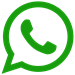                                         +7 988 387 81 27